Publicado en Madrid el 16/09/2016 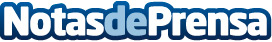 Uadin Business School, centro con programas homologados por SAP EducationSAP Education ofrece la capacitación más actualizada y precisa disponible, con Uadin Business School el alumno va adquirir una ventaja competitiva relevante en el mercado actual. Nuestras certificaciones de capacitación, que cuentan con reconocimiento mundial, demuestran que el alumno ha adquirido sus capacidades a través de la experiencia directa en su área de especializaciónDatos de contacto:susana oliveraDirectora de Uadin Business School646337682Nota de prensa publicada en: https://www.notasdeprensa.es/uadin-business-school-centro-con-programas Categorias: Finanzas Software Recursos humanos http://www.notasdeprensa.es